Mr Ali AOUNNATE     Contact : 06.50.90.52.06Mr Ali AOUNNATE     Contact : 06.50.90.52.06Mr Ali AOUNNATE     Contact : 06.50.90.52.06Mr Ali AOUNNATE     Contact : 06.50.90.52.06Mr Ali AOUNNATE     Contact : 06.50.90.52.06Mr Ali AOUNNATE     Contact : 06.50.90.52.06Objet :   Recherche d’un poste  en tant que responsable de service informatiqueForte motivationObjet :   Recherche d’un poste  en tant que responsable de service informatiqueForte motivationObjet :   Recherche d’un poste  en tant que responsable de service informatiqueForte motivationObjet :   Recherche d’un poste  en tant que responsable de service informatiqueForte motivationObjet :   Recherche d’un poste  en tant que responsable de service informatiqueForte motivationObjet :   Recherche d’un poste  en tant que responsable de service informatiqueForte motivation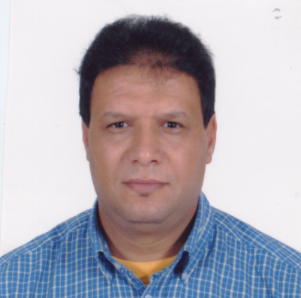 COMPÉTENCES EN  informatique :Développement des logiciels de Gestion sous WindevInformatique  Bureautique:( Excel, Word, PowerPoint)Conception de sites Web :HTML/XHTML/CSS+PHP/MySQLUtilitaires utilisés:EasyPHP, Editeur NotPad++,Opérateur de saisie  Base de Données relationnelles + Analyse Merise, SGBD  Access Maintenance des ordinateurs du BureauInstallation/Réparation de système d’exploitation (Windows XP et 7) . COMPÉTENCES EN  informatique :Développement des logiciels de Gestion sous WindevInformatique  Bureautique:( Excel, Word, PowerPoint)Conception de sites Web :HTML/XHTML/CSS+PHP/MySQLUtilitaires utilisés:EasyPHP, Editeur NotPad++,Opérateur de saisie  Base de Données relationnelles + Analyse Merise, SGBD  Access Maintenance des ordinateurs du BureauInstallation/Réparation de système d’exploitation (Windows XP et 7) . COMPÉTENCES EN  informatique :Développement des logiciels de Gestion sous WindevInformatique  Bureautique:( Excel, Word, PowerPoint)Conception de sites Web :HTML/XHTML/CSS+PHP/MySQLUtilitaires utilisés:EasyPHP, Editeur NotPad++,Opérateur de saisie  Base de Données relationnelles + Analyse Merise, SGBD  Access Maintenance des ordinateurs du BureauInstallation/Réparation de système d’exploitation (Windows XP et 7) . COMPÉTENCES EN  informatique :Développement des logiciels de Gestion sous WindevInformatique  Bureautique:( Excel, Word, PowerPoint)Conception de sites Web :HTML/XHTML/CSS+PHP/MySQLUtilitaires utilisés:EasyPHP, Editeur NotPad++,Opérateur de saisie  Base de Données relationnelles + Analyse Merise, SGBD  Access Maintenance des ordinateurs du BureauInstallation/Réparation de système d’exploitation (Windows XP et 7) . COMPÉTENCES EN  informatique :Développement des logiciels de Gestion sous WindevInformatique  Bureautique:( Excel, Word, PowerPoint)Conception de sites Web :HTML/XHTML/CSS+PHP/MySQLUtilitaires utilisés:EasyPHP, Editeur NotPad++,Opérateur de saisie  Base de Données relationnelles + Analyse Merise, SGBD  Access Maintenance des ordinateurs du BureauInstallation/Réparation de système d’exploitation (Windows XP et 7) . DIPLÔMES REÇUSDIPLÔMES REÇUSDIPLÔMES REÇUSDIPLÔMES REÇUSDÉLIVRÉ PAR L’INSTITUTDÉLIVRÉ PAR L’INSTITUTTechnicien spécialisé en informatique de Gestion Développeur des applications informatiquesDiplôme de comptabilitéTechnicien spécialisé en informatique de Gestion Développeur des applications informatiquesDiplôme de comptabilitéTechnicien spécialisé en informatique de Gestion Développeur des applications informatiquesDiplôme de comptabilitéTechnicien spécialisé en informatique de Gestion Développeur des applications informatiquesDiplôme de comptabilité ISTA AGADIR École française d’enseignement technique   Moroccan Institute of management ISTA AGADIR École française d’enseignement technique   Moroccan Institute of managementÉTABLISSEMENTS PRIVÉS DE FORMATION PROFESSIONNELLE  FRÉQUENTÉS EN TANT QUE FORMATEUR :ÉTABLISSEMENTS PRIVÉS DE FORMATION PROFESSIONNELLE  FRÉQUENTÉS EN TANT QUE FORMATEUR :ÉTABLISSEMENTS PRIVÉS DE FORMATION PROFESSIONNELLE  FRÉQUENTÉS EN TANT QUE FORMATEUR :ÉTABLISSEMENTS PRIVÉS DE FORMATION PROFESSIONNELLE  FRÉQUENTÉS EN TANT QUE FORMATEUR :ÉTABLISSEMENTS PRIVÉS DE FORMATION PROFESSIONNELLE  FRÉQUENTÉS EN TANT QUE FORMATEUR :ÉTABLISSEMENTS PRIVÉS DE FORMATION PROFESSIONNELLE  FRÉQUENTÉS EN TANT QUE FORMATEUR :ANNÉE ANNÉE NOM DE L’INSTITUTNOM DE L’INSTITUTNOM DE L’INSTITUTVILLE 2015-20162011-20122010-20112009-20102008-20092007-20082006-20072005-20062004-20052003-20042002-20032001-20022015-20162011-20122010-20112009-20102008-20092007-20082006-20072005-20062004-20052003-20042002-20032001-2002Institut Alpha de formation professionnelleInstitut IPSIAInstitut IGIA et IPSIA Institut INIAC et Groupe IPSIAGroupe PIGIER et Groupe IPSIAInstitut SAGAM   et Groupe IPSIAGroupe IPSIA et Institut SAGAMGroupe IPSIAGroupe IPSIAInstitut IPSIAInstitut ITIAAssociation Communauté de l’Arche Le levain Institut Alpha de formation professionnelleInstitut IPSIAInstitut IGIA et IPSIA Institut INIAC et Groupe IPSIAGroupe PIGIER et Groupe IPSIAInstitut SAGAM   et Groupe IPSIAGroupe IPSIA et Institut SAGAMGroupe IPSIAGroupe IPSIAInstitut IPSIAInstitut ITIAAssociation Communauté de l’Arche Le levain Institut Alpha de formation professionnelleInstitut IPSIAInstitut IGIA et IPSIA Institut INIAC et Groupe IPSIAGroupe PIGIER et Groupe IPSIAInstitut SAGAM   et Groupe IPSIAGroupe IPSIA et Institut SAGAMGroupe IPSIAGroupe IPSIAInstitut IPSIAInstitut ITIAAssociation Communauté de l’Arche Le levain AgadirAgadirAgadirAgadirAgadirAgadirAgadirAgadirAgadirAgadirVille de Compiègne en  FranceENTREPRISES FRÉQUENTÉES EN TANT QU’EMPLOYÉ :ENTREPRISES FRÉQUENTÉES EN TANT QU’EMPLOYÉ :ENTREPRISES FRÉQUENTÉES EN TANT QU’EMPLOYÉ :ENTREPRISES FRÉQUENTÉES EN TANT QU’EMPLOYÉ :ENTREPRISES FRÉQUENTÉES EN TANT QU’EMPLOYÉ : 1991-2001 1991-2001 1991-2001 Société  JANAT SA de transport Agrée    Poste occupé : Service Informatique   Société  JANAT SA de transport Agrée    Poste occupé : Service Informatique   AGADIR